Проект внесения изменений в проект планировки и межевания на застроенную территорию в кадастровом квартале 41:05:0101004 Елизовского                               городского поселенияПерераспределение земельного участка частной собственности с кадастровым номером 41:05:0101004:11, расположенного по адресу: ул. Маяковского, 20, г. Елизово и смежного с ним земельного участка с кадастровым номером 41:05:0101004:1433, путем образования земельных участков площадью 2417 кв.м. и 15098 кв.м.  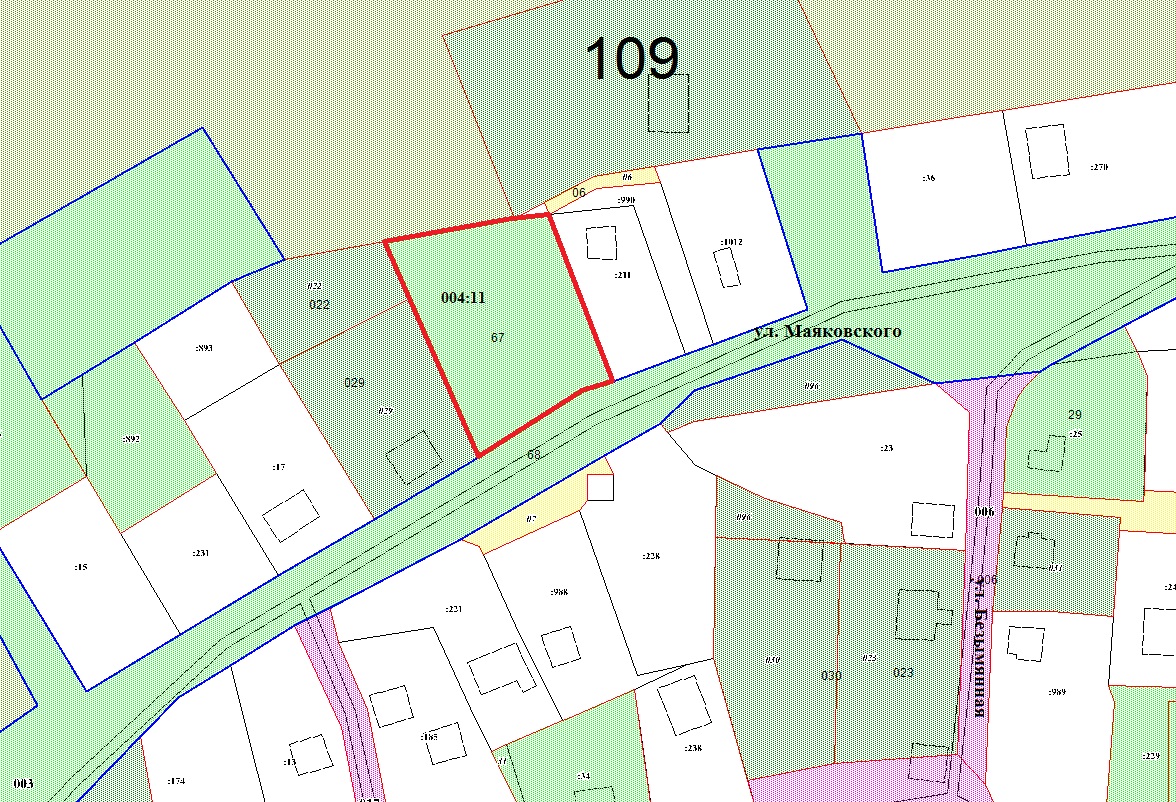 Геодезические данные образуемого земельного участка с условным номером 67:Геодезические данные образуемого земельного участка с условным номером 68:Перераспределение земельного участка частной собственности с кадастровым номером 41:05:0101004:20, расположенного по адресу: ул. Некрасова, 3а,                         г. Елизово и смежного с ним земельного участка с кадастровым номером 41:05:0101004:1091, путем образования земельных участков площадью 1858 кв.м. и 43 кв.м.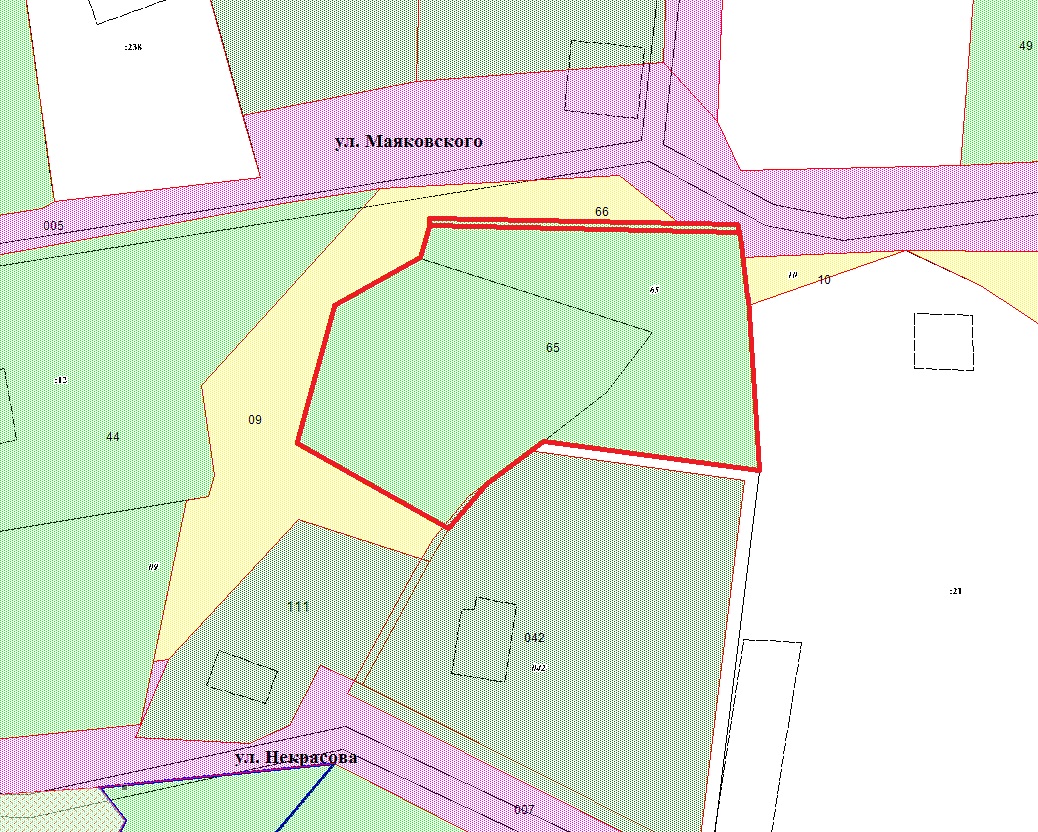 Геодезические данные образуемого земельного участка с условным номером 65:Геодезические данные образуемого земельного участка с условным номером 66:№точкиКоординаты (МСК 41):Координаты (МСК 41):№точкиXY1580335,261395802,052580338,061395815,583580341,601395837,634580342,651395847,075580297,101395864,616580294,401395855,807580276,361395827,82S = 2417 кв.м.S = 2417 кв.м.S = 2417 кв.м.№точкиКоординаты (МСК 41):Координаты (МСК 41):№точкиКоординаты (МСК 41):Координаты (МСК 41):№точкиXY№точкиХY1580330,271395774,8427580344,321396030,612580324,391395760,3728580349,401396058,073580307,611395733,8729580354,281396084,504580298,941395719,6930580335,701396079,425580292,151395708,5831580329,221396036,046580314,161395695,8332580312,331396004,157580313,671395674,5533580301,631395984,258580304,421395661,5134580299,761395981,359580252,731395690,8135580296,601395952,5110580255,221395694,8936580308,541395927,0511580212,421395720,8137580294,561395886,9112580227,981395746,5138580285,461395877,5113580244,091395773,1339580276,801395862,2314580259,311395799,3740580253,911395822,8615580274,811395825,2441580235,881395788,4816580276,361395827,8242580230,471395777,6017580294,401395855,8043580219,621395760,1418580297,101395864,6144580210,821395745,9619580304,401395884,3545580200,141395735,5620580307,221395891,9646580149,151395686,1721580316,651395917,6247580141,131395679,3722580360,271395903,8748580170,291395653,0223580364,881395932,3749580208,601395707,5324580326,731395938,2050580309,361395653,0125580331,561395963,8351580366,511395752,4226580334,121395977,45S = 15098 кв.м.S = 15098 кв.м.S = 15098 кв.м.S = 15098 кв.м.S = 15098 кв.м.S = 15098 кв.м.№точкиКоординаты (МСК 41):Координаты (МСК 41):№точкиXY1580173,011395926,732580171,971395969,123580162,031395970,284580139,451395971,845580143,521395942,376580137,261395934,117580131,501395929,388580143,221395908,789580162,261395913,8110580168,451395925,48S = 1858 кв.м.S = 1858 кв.м.S = 1858 кв.м.№точкиКоординаты (МСК 41):Координаты (МСК 41):№точкиXY1580174,001395927,002580173,001395969,003580171,971395969,124580173,011395926,73S = 43 кв.м.S = 43 кв.м.S = 43 кв.м.